Русская Православная ЦерковьКалужская духовная семинарияКафедра Библейских и богословских дисциплинНа правах рукописиЧетвертое миссионерское путешествие святого апостола Павла: богословско-исторический анализВыпускная квалификационная работастудента ІV-го курса дневного отделенияиерея Иоанна Нестерова Научный руководитель: протоиерей Сергий Третьяков, кандидат богословия Калуга2018СодержаниеВведение………………………………………………………..…………..……...3Краткое жизнеописание апостола Павла…………………………...……6Четвертое миссионерское путешествие апостола Павла: исторические сведения и их анализ………………………………………………………8 Святые отцы………………………………………………………..….82.2 Православные богословы.……………………………..……….…….182.3 Историки………………………………………………………………262.4 Инославные богословы……………………………………………….303. Пастырские послания……………………………………………………..383.1 Богословие посланий…………………………………………………383.2 За и против авторства апостола Павла…………………………..…..43Заключение…………………….……………………………………….…..…….47Приложение………………………………………………………………...…….51Список литературы………………………….………………………….…..……56ВведениеПоследние годы жизни апостола Павла, анализу которых посвящена большая часть настоящей работы, по признанию многих исследователей, дает повод к недоумениям и спорам. Причиной этих недоумений является недостаток исторических источников о Четвертом миссионерском путешествии апостола, а также отсутствие упоминания о нем в канонической книге Деяний святых апостолов. История евангелиста Луки об апостольских деяниях Павла оканчивается вместе с историей его первого заключения.Каждый исследователь данного вопроса ссылается на Священное Писание, многие из них берут в расчет свидетельства священномученика Климента Римского, Мураториев канон и Евсевия Памфила, епископа Кесарийского, некоторые не берут, а пользуются только Священным Писанием и памятниками письменности, которые имеют историческую ценность, на свое усмотрение. Но скудость исторических доказательств не останавливала процесс научного исследования историками, которые занимались последними годами жизни ап. Павла. В данной работе будут рассмотрены как можно больше мнений исследователей этого вопроса. Также внимание будет уделено указаниям о последнем периоде жизни ап. Павла, находящимся в его посланиях и сочинениях писателей древней Церкви. Кроме этого, будут рассмотрены мнения православных богословов и святых отцов, которые жили в разные века, но комментировали последние годы жизни апостола Павла.  Также мы постараемся проанализировать комментарии святых отцов на пастырские послания апостола Павла, в которых отцы, просвещённые Святым Духом, рассказывают как жил и трудился первоверховный апостол в конце своей жизни. Будет рассмотрен вопрос об авторстве  пастырских посланий. Этот вопрос нельзя обойти стороной, потому что только они говорят нам о том, что апостол совершил своё четвертое путешествие. Следует отметить важность обращения к мнениям инославных богословов о Четвертом путешествии апостола Павла, которые стараются более подробно разобрать этот вопрос. Трудность разбора инославных исследователей заключается в том, что многие их труды посвященные ап. Павлу не переведены на русский язык и приходится пользоваться работами других богословов, которые, так или иначе, ссылаются на их труды.Важность рассматриваемого мною вопроса имеет не только исторический характер, но и богословский. В работе будет косвенно показано, как люди подходят к изучению Священного Предания и Писания. Как понимание одного высказывания из Священного Писания меняет весь ход построения умозаключений о том, где был ап. Павел во время своего Четвертого путешествия. Понимая всю скудость исторических источников, способных с полной уверенностью доказать те вопросы, которые ставятся в этой работе, в утешение себе и тем, кто желал бы в точности видеть, как этот великий светильник Церкви закончил свои дни, хочу привести слова святителя Иоанна Златоуста на Деяния святых апостолов. «Для чего ты, – вопрошает он, – желаешь знать последующие деяния Павловы? Они таковы же, как и предшествующие: узы, мучения, томительные подвиги, темницы, наветы, клевета, ежедневная смерть. Ты видел малую часть, таковыми же представляй и остальные. Когда ты смотришь на небо, то хотя и видишь меньшую его часть, но с нею сходны все прочие, так что, сколько бы ты ни переменил мест, небо все то же. Точно так же рассуждай и о Павле».Актуальность темы обусловлена множеством мнений по поводу Четвертого миссионерского путешествия ап. Павла, необходимостью эти взгляды проанализировать, структурировать и систематизировать, чтобы дать, насколько это возможно, православное понимание поставленного вопроса.Целью моей дипломной работы является доказательство исторического факта Четвертого апостольского путешествия на основе исторического и богословского анализа имеющихся и доступных источников и литературы. Цель определила следующие задачи:- систематизировать весь доступный на данный момент материал, касающийся темы исследования;- проанализировать различные взгляды исследователей на Четвертое апостольское путешествие, выявить и сравнить особенности этих взглядов;- выявить богословские парадигмы из пастырских посланий апостола Павла, написанных в период Четвертого путешествия. Объектом исследования является Четвертое миссионерское путешествие апостола Павла.Предметом исследования являются взгляды и мнения святых отцов, богословов, историков по вопросу Четвертого путешествия апостола Павла и богословию его пастырских посланий. Методология исследования заключается в анализе тексов Священного Писания, творений Святых Отцов и богословов, рассматривающих четвертое путешествие ап. Павла.Применение данной работы возможно в научно-исследовательских, миссионерских, катехизаторских и учебных целях.Краткое жизнеописание апостола ПавлаАпостол Павел родился в Киликии в городе Тарсе, апостол и евангелист Лука пишет об этом так: «я Иудеянин, Тарсянин, гражданин небезызвестного Киликийского города» (Деян. 21, 39), около десятого или двенадцатого года нашей эры. Его родители были иудеями, но имели римское гражданство, которое давали только за заслуги перед Римской империей. Ап. Павел получил разностороннее образование, он был научен как эллинским, так и иудейским наукам. Его учителем Закона Моисеева был известный иудейский учитель Гамалиил. После обучения Павел готовился стать раввином, но стал ревнителем закона и гонителем христиан. Савл, так звали ап. Павла до его крещения, получил право искать и судить христиан даже за пределами Палестины. Но Господь судил иначе и Савл по дороге в Дамаск был чудесным образом обращен в христианство (Деян. 9, 3-18). Савл берет себе имя Павел и становится ревностным проповедником Евангелия.Начало проповеднической деятельности ап. Павел начинает под руководством ап. Варнавы с которым он совершил первое свое апостольское путешествие.Первое путешествие началось в 45 г. в Атиохии Сирийской и закончилось в 51 г. в Иерусалиме. Во время путешествия ап. Павел посетил с начала остров Крит, потом Антиохию Писидийскую, Иконию, Листры и Дервию. В этих городах были основаны христианские общины. В 51 году состоялся Апостольский Собор по вопросу исполнения язычниками обрядов Закона Моисеева. После собора ап. Павел возвращается в Антиохию Сирийскую и от сюда в 51 году начинает свое второе путешествие.Во время своего второго апостольского путешествия ап. Павел посещает сначала Церкви Малой Азии, которые он основал во время первого путешествия. Потом идет в Македонию и основывает христианские общины в Филиппах, в Солуни и Верии. Далее идет в Грецию и проповедает в Афинах и Коринфе. В Коринфе ап. Павел задерживается на полтора года и только в 55 году отправляется в Иерусалим. По пути заходит в Эфес и Кесарию. Из Кесарии приходит в Иерусалим, а из него в Антиохию Срийскую. Не много отдохнув ап. Павел предпринимает свое третье апостольское путешествие (56 г.-58 г.). Начало оно свое берет в Антиохии Сирийской и далее идет в Малую Азию через раннее основанные Церкви. После Малой Азии апостол идет в Эфес и проводит там два года. Из Эфеса идет в Македонию, затем в Коринф, потом в Мелит и Иерусалим. В следствии козней иудеев ап. Павел был взят под стражу римскими властями и в 61 году был отправлен в Рим на суд кесаря. На этом заканчивается третье апостольское путешествие Павла.Информацию о первых трех путешествия нам дает книга «Деяния святых апостолов». Для нас это информация, как людей интересующихся четвертым путешествием ап. Павла, имеет в том смысле, что многие исследователи этого вопроса утверждают, что ап. Павел во время четвертого путешествия посетил ранее основанные им церкви.Четвертое миссионерское путешествие апостола Павла: исторические сведения и их анализ.  Святые отцыСвященномученик Климент, епископ РимскийСвт. Климент Римский (?-101), апостол от семидесяти, четвёртый епископ Римский (4-й папа римский), один из мужей апостольских, пишет в своем послании к Римлянам о том, что ап. Павел доходил со своей проповедью до границ запада: «Павел, по причине зависти, получил награду за терпение: он был в узах семь раз, был изгоняем, побиваем камнями. Будучи проповедником на Востоке и Западе, он приобрел благородную славу за свою веру, так как научил весь мир правде, и доходил до границ запада, и мученически засвидетельствовал истину перед правителями, …». В книге Деяний апостолов можно насчитать толь шесть уз ап. Павла, свт. Климент говорит о семи заключениях апостола. Эти слова святителя разные богословы понимают по-разному: кто-то говорит, что переводчик ошибся и не правильно перевел. Кто-то говорит, что свт. Климент не имел в виду Испанию, а не которые поддерживают православную точку зрения, что ап. Павел в своем четвертом путешествии доходил именно до Испании, потому что для жителя Рима границей запада бала именно Испания. Представителей этих идей я рассмотрю в дальнейшем, разбирая каждого богослова, которые попали в мое поле зрение.О свт. Клименте еп. Римском Евсевий Кесарийский свидетельствует: «Приемником его (еп. Лин) был Анаклет; третьем после апостолов получил жребий Климент: он видел блаженных апостолов и беседовал с ними; в ушах его звучала апостольская проповедь, он перед глазами имел их предание».Именно поэтому, что свт. Климент был непосредственным очевидцем жизни ап. Павла, мы не можем игнорировать его свидетельства.Святой блаженный Ириней ЛионскийСв. Ириней Лионский (130-202 г.), один из первых Отцов Церкви, ведущий богослов II века и апологет, второй епископ Лиона, принадлежал к малоазийской богословской школе, говорит нам, что апостолы Петр и Павел благовествовали и основали Церковь в Риме: «Матфей издал у евреев на их собственном языке писание Евангелия в то время, как Петр и Павел в Риме благовествовали и основали Церковь». Что хотел сказать этими словами свт. Ириней не понятно, а он сам это не объясняет. Мы знаем, что примерное время написания Евангелия от Матфея это 50-60 года, эти цифры  подходят только первым узам ап. Павла, но предание говорит нам, что ап. Петр и ап. Павел благовествовали вместе в Риме во время гонений императора Нерона, а это 64-68года.За то можно однозначно можно сказать, свт. Ириней Лионский призновал авторство пастырских посланий за ап. Павлом, потому что в своих трудах использует цитаты из этих посланий.Святитель Епифаний КипрскийСвт. Епифаний Кипрский (315- 403), один из ранних Отцов Церкви, который прославился значительными обличениями ересей, в своем труде «О карпократианах», писал об ап. Павле: «Ибо Павел отправляется в Испанию, а Петр нередко посещал Понтъ и Вифинию» и далее пишет : «по кончине святого Петра и Павла, бывшей в двенадцатом году Нерона, …». Двенадцатый год правления Нерона это 66 год после рождества Христова, то есть свт. Епифаний свидетельствует, что ап. Павел посещал Испанию и был убит не в жестокие гонения 64 года, а только через два года после них.Святитель Иоанн ЗлатоустСвт. Иоанн Златоуст (сер. 4в.-407), архиепископ Константинопольский, богослов, пишет в своем похвальном слове апостолу Павлу: «Прибыв в Рим, он и там с какою кротостью возвещает истину? С какою свободою заграждает уста непокорным? Впрочем, и здесь он не останавливается, но и отсюда отправляется в Испанию». Эти слова убеждают нас в том, что ап. Павел был отпущен из первых уз в Риме и что он после освобождения отправился в Испанию. Для большей убедительности своих выводов о мнении свт. Иоанна Златоуста относительно четвертого путешествия ап. Павла и его вторых уз приведу еще две цитаты из трудов святителя: «Мне кажется, что Павел писал это послание (Послание к Титу) во время между первым и вторым своим заключением, когда был свободен, …». «Мне кажется, что это послание (2 Тим.) написал он (ап. Павел) при конце своей жизни потому, что говорит: аз бо уже жрен бываю (2 Тим. 4, 6.), …».Свт Иоанн Златоуст, толкуя Пастырские послания, приходит к выводу,  что ап. Павел был освобожден из первых уз, а раз он взялся толковать эти послания, значит для него нет сомнений, что они принадлежат перу ап. Павла.Блаженный Феодорит, епископ КирскийБлаженный Феодорит епископ Кирский (386/93-457), богослов, один из виднейших апологетов диофизитской христологии. Представитель Антиохийской школы богословия, признавал авторство Пастырских Посланий за ап. Павлом.Блж. Феодорит, когда пишет последовательность написания четырнадцати посланий  ап. Павла, можно сделать вывод, что пастырские послания не были написаны во время четвертого путешествия, и этого путешествия не было вообще. Не буду приводить всю схему рассуждений святого, а приведу только те места из его труда «Толкование на Послания святого апостола Павла», которые относятся к исследуемым нами посланиям: «Пятым, думаю, написано Первое Послание к Тимофею, ибо во вступлении к нему говорит Павел: Якоже умолих тя пребыти во Ефесе, идый в Македонию (1Тим. 1, 3). Дает же нам знать история Деяний, что, когда Павел в первый раз пришел в Македонию, тогда не ходил еще в Эфес, ибо сказано: Возбранены быша от Духа глаголати слово во Асии (Деян. 16, 6).» Послание к Титу блж. Феодорит считает написанным следующим после Первого к Тимофею. Про него он пишет так: «После сего послания как пологаю, написано Послание к Титу. Ибо, пребывая еще в сих местах, приказывал Титу прийти к нему. Говорит же так: Егда послю Артема к тебе или Тихика, потщися прийти ко мне в Никополь: там обо судих озимети (Тит. 3, 12). О Никополе же говорят, что это город фракийский, но близкий к Македонии». Второе Послание к Тимофею он считает написанным последним и делает он такой вывод из слов самого послания: «Аз уже жрен бываю, и время моего отшествия наста». Основываясь на том, что блж. Феодорит свои рассуждения подкрепляет цитатами из «Деяний Апостолов», можно сделать вывод, что святой отец отрицает четвертое миссионерское путешествие ап. Павла потому, что Деяния об этом путешествии ни чего не говорят. Блж. Феодорит хоть и отрицает четвертое путешествие, но зато не отрицает авторство ап. Павла Пастырских Посланий.Преподобный Ефрем СиринПо предположению митрополита Петра Полянского камнем преткновения является 3-4 стихи из 1 Тим., в которых ап. Павел говорит о своем путешествии в Македонию. Это место Священного Писания разные исследователи понимают по-своему. Первые говорят, об этом путешествии говорится в Деяниях в гл. 19 ст. 21-22. Вторые говорят, что это путешествие из гл. 20 ст. 1-2. Третьи говорят, что путешествие из гл. 20, ст. 3 и 5, четвертые говорят о путешествии между первыми и вторыми узами апостола.Прп. Ефрема Сирина (306-373), христианского богослова и поэта, одного из Учителей Церкви IV века, можно отнести к пятой группе потому, что когда он толкует 3-4 стихи первого послания к Тимофею, то он делает ссылку на Деяния святых апостолов гл. 16, ст. 1: «Я просил тебя в то время, когда я уходил в Македонию (Деян. 16,1 сл.), пребыть в Эфес». Так же прп. Ефрем Сирин в предисловии на 2 Тим. Говорит: « Поелику Павел желал отправиться в Рим для проповеди, то и назвал Кесаря, когда Евреи яростно хотели убить его в Иерусалиме (Деян. 25, 11)».Так как прп. Ефрем Сирин в своих толкованиях на пастырские послания отсылает к книге Деяний Апостолов, то можно сделать вывод, что прп. Ефрем Сирин считает, что ап. Павел не совершал четвертого путешествия, и был только в одних римских узах, потому что книга Деяний Апостолов не рассказывает о четвертом путешествии ап. Павла.Святитель Кирилл АлександрийскийСвт. Кирилл Александрийский (376-444), отец Церкви, христианский египетский экзегет и полемист, пишет: «А что и Божественный Петр, а равно и сам премудрый Павел, достигнув западных частей, возвещали Иисуса, в этом никто не может усомниться». Он не говорит, что это за Западные части, но он  утверждает, что божественный Павел был там, на западных «частях».Блаженный Иероним СтридонскийБлаженный Иероним (347-419/20), церковный писатель, аскет, создатель канонического латинского текста Библии, толкуя 11-14 стихи главы 11 книги пророка Исаи пишет про ап. Павла: «который (Павел) на иноземных кораблях переезжал в Памфилию, Азию, Македонию, Ахаю, на различные острова и в различные области, в Италию и, как сам пишет, в Испанию (Рим. Гл. 15)».Блж. Иероним, говоря, что ап. Павел был в Испании, ссылается на послание к Римлянам гл. 15. Стихи 24 и 28 этой главы говорят нам, что апостол только собирается идти в Испанию, блж. Иероним утверждает, что ап. Павел был в Испании потому, что он сам, т. е. апостол, об этом пишет. Значит блж. Иероним убежден, что ап. Павел был в Испании. К сожалению блж. Иероним не говорит когда ап. Павел предпринял свое путешествие в Испанию. Это конечно затрудняет нашу задачу доказательства, что ап. Павел совершил четвертое путешествие.Святитель Кирилл, архиепископ ИерусалимскийСвт. Кирилл Иерусалимский (315-386), один из Отцов Церкви, епископ Иерусалимский, аскет, проповедник, в 17-ом огласительном слове пишет: «и бывшаго негкогда гонителем сотворил проповедником и рабом благим, который от Иерусалима даже до Иллирика исполнил благовествование (Рим. 15, 19), огласил учением Рим, до Испании простер ревность проповедания, совершил тысячи подвигов, творил чудеса и знамения».Свт Кирилл убеждает нас в том, что ап. Павел был в Испании, а значит апостол предпринял четвертое путешествие, после того как его освободили из римских уз.Преподобный Семион МетафрастПреподобный Симеон Метафраст (умер во 2-ой половине 10 века) в своем труде «Списание Мира от Бытия и летовник» пишет: «Павел же, проповедах Евангелие и состязався словом пред Фистом, послан бысть к Нерону, тогда убо отвеща; второе же в Рим пришед, усечен бысть в главе Нероном. Такожед же и Петра верховного повесети повелевает…». Прп. Симеон ничего не говорит о городах, которые посетил апостол во время своего четвертого путешествия, но он свидетельствует, что это путешествие было. Значит, в 10 веке предание о вторых узах апостола было живо.Святитель Иннокентий архиепископ Херсонеский и ТаврическийСвт. Иннокентий (1800-1857), исследуя вопрос о четвертом путешествии ап. Павла, говорит, что последние годы жизни апостола по «признанию всех историков подлежат многим недоумениям и спорам». И это происходит потому, что нет исторических источников, которые бы подробно освящали этот вопрос. По этой причине свт. Иннокентий в своем исследовании о местах, которые посетил ап. Павел использует Священное Предание, Священное Писание, а именно четырнадцать посланий ап. Павла. Так же он опирается на слова свт. Иоанна Златоуста. Свт. Иннокентий пишет: «Если мы не знаем всех мест, посещенных в сие время Апостолом, то с достоверность знаем некоторые из них. Из Второго послания к Тимофею, писанного во время последних уз, открывается, что писатель онаго незадолго пред тем был в Коринфе, Мелите, Иконии, Листрах и Антиохии, и в трех последних городах весьма много претерпел(2 Тим. 3, 11;4, 13. 20)». Далее святитель делает вывод, что ап. Павел предпринял свое путешествие на Восток, к тем Церквам, которые считают его своим учителем. Святитель делает предположение, что апостол также посетил и те Церкви в посланиях, к которым он обещал их посетить, т. е. Колоссы (Кол. 3, 22) и Филиппы (Филип. 1, 25), а также и те Церкви, которые находятся рядом с этими, кроме Ефесской. Свт. Иннокентий приводит мнение некоторых, которые на основании послания к Евреем ап. Павла гл. 13 ст. 23, что последнее путешествие апостола простерлось до Палестины. Это мнение святитель не поддерживает.Свт. Иннокентий, основываясь на словах свт. Климента Римского, что ап. Павел дошел до пределов Запада, присоединяется к тем исследователям, которые говорят, что ап. Павел дошел до Испании. Так же святитель уверен, что в годы гонений на христиан в Риме ап. Павел пришел к ним для утешения их и претерпел здесь мученическую смерть.Святитель Феофан ЗатворникСвт. Феофан (1815–1894) в своей книге «Толкования посланий апостола Павла. Пастырские послания» в главе «О времени происхождения посланий», дает развернутое объяснение, где и в какое время были написаны эти послания. В отличие от блж. Феодорита Кирского, объясняя свою точку зрения, на время и место написание посланий пользуется не только «Деяниями святых апостолов», но также приводит цитаты из других посланий ап. Павла. Изучив все четырнадцать посланий ап. Павла свт. Феофан приходит к выводу, что: «Они (пастырские послания) все написаны после того времени, которое объемлится книгою Аостольских Деяний и первыми узами святого Павла в Риме». Подтверждая эти слова свт. Феофан сравнивает послания ап. Павла из первых уз со Вторым Посланием к Тимофею и делает вывод, что второе взятие под стражу апостола было. Так же святитель приводит мнения разных исследователей о том, как ап. Павел мог бы проложить маршрут своего четвертого путешествия. При этом он не называет имена этих исследователей, а просто говорит, что кто-то думает вот так, а кто-то вот так. Так же свт. Феофан приводит примерную последовательность тех мест, которые посетил ап. Павел вовремя последнего своего путешествия: в Филипы-Крит-Миры-Колоссы-Никополь (Послание к Титу)-Ликаония-Писидия-Фригия-Галатия-Эфес-Милет-Троада-Македония (Первое Послание к Тимофею)-Коринф-Рим-Испания-Рим (Второе Послание к Тимофею) (см. приложение рис. 1).В конце главы о «Времени и месте написания пастырских посланий» свт. Феофан дает общий вывод для всех исследований вопроса о местах и последовательности их посещения ап. Павлом во время своего четвертого путешествия, он пишет так: «Такое распределение Апостольских трудов покажется лучше. Но никому нельзя утверждать решительно, что дела шли именно так, как он нагадал».Свт Феофан дает подробную, хотя и предположительную картину четвертого путешествия ап. Павла. Для него нет сомнений, что Пастырские послания принадлежат перу апостола и то, что он проповедовал в Испании. Святитель придерживается православного предания и очень хорошо и грамотно соединяет Священное Писание с Приданием.Священномученик Петр (Полянский), митрополит КрутицкийСвященномученик Петр Полянский (1862-1937) в 1897 году успешно защищает магистерскую диссертацию, тема его научной работы называлась «Первое послание святого апостола Павла к Тимофею. Опыт историко-экзегетического исследования». В этом труде митрополит Петр изучает время и место написания Первого послания к Тимофею. Он использует в своей работе исследования инославных богословов таких, как Герикэ, Визелер, Мейер, Вейс, Гольтцман, Баур и Гофман. Приводит мнения православных святых отцов.В своей работе свмч. Петр рассказывает о сложившихся в его время четырех мнениях, так или иначе связанных с четвертым путешествием ап. Павла. Он на основании Священного Предания, Священного Писания и трудов святых отцов доказывает не состоятельность трех мнений отрицательной критики, которые отрицают четвертое путешествие ап. Павла. В Первом послании к Тимофею гл. 1 ст. 3 ап. Павел говорит о путешествии в Македонию. Он говорит о пункте, куда надо прибыть, но совсем не говорит о пункте отправления. В связи этой проблемой и сложились четыре взгляда на четвертое путешествие: «1) об этом путешествии говорится в Книге Деяний гл. 19 ст. 21-22; 2) о нем говорится в той же книге, но уже в гл. 20 ст. 1-2; 3) в той же книге гл. 20 ст. 3-5; 4) путешествие совершено между первыми и вторыми узами в Риме».Священномученик Петр Полянский доказывает, что четвертое путешествие ап. Павла состоялась. То, что ап. Павел претерпел мученическую кончину не в разгар Нероновских гонений 64 года, а позже, когда улеглось бесконтрольные казни христиан, а так же приводит примерную схему путешествия, которое заканчивается в Коринфе потому, что примерно в это время ап. Павел пишет Первое послание к Тимофею, которое является объектом исследования митрополита Петра. Митрополит Петр приводит такую схему четвертого путешествия: Рим-Малая Азия-Антиохия Великая – Икония – Листры - Антиохия Писидийская-Миры Ликийские – Милет – Троада – Македония - Коринф (см. приложение рис. 2)Подводя итоги всему выше написанному можно с уверенностью сказать, что все святые отцы признают авторство Пастырских посланий за ап. Павлом. Девять из тринадцати святых отцов говорят, что ап. Павел проповедовал в Испании, ссылаясь либо на свт. Климента еп. Римского, либо на обещание самого ап. Павла, которое он дал в послании к Римлянам. Хотелось бы отметить, что до 19 века, святых отцов не беспокоил вопрос о тех местах, которые посетил ап. Павел, во время четвертого путешествия, они говорят только про Испанию. Начиная с 19 века, святые отцы стали подробнее разбирать путешествие апостола. Если они и называют места, где был апостол, но все равно оговариваются, что это все предположения потому, что источников информации для более подробного изучения 4-ого путешествия очень мало.  Православные богословыЛактанцийЛактанций (ок. 250-ок. 325 г.), христианский латинский апологет, в своем труде «О смерти гонителей» пишет: «что ненавистный, достойный проклятия тиран (Нерон) возник вдруг именно для разрушения небесного храма и истребления справедливости и был первым из всех, кто преследовал рабов Бога, распял Петра и убил Павла».Лактанций свидетельствует, что смерть ап. Павла произошла в правление императора Нерона.Евсевий Памфил, епископ КесарийскийЕвсевий еп. Кесарийский (258/65-339/40), римский историк, отец церковной истории, пишет: «Лука, написавший Деяния апостолов, заключает свой рассказ сообщением, что Павел провел в Риме на свободе целых два года, беспрепятственно проповедуя слово Божие. Затем, оправдавшись перед судом, апостол, говорят, отбыл на свое дело проповеди и, вторично придя в Рим, завершил жизнь мученичеством. Находясь в темнице, он составил Второе послание к Тимофею, где говорит и о своей первой защите, и о близкой кончине». Свмч. Петр Полянский  пользуется при написании своей магистерской диссертации  «Церковной историей» Евсевия Кесарийского СПб. 1858 года. И в ней он приводит цитату из «Церковной Истории», в которой сказано «Предание говорит», а не так как в нашем случае «говорят». Свмч. Петр делает вывод, Евсевий Кесарийский черпает свою информацию из Священного Предания, которое дошло до него.Евсевий еп. Кесарийский пользуясь преданием, один из его источников является свидетельство Климента еп. Климента, утверждает, что ап. Павел освободился после первых римских уз и отправился на проповедь Евангелия. Какие города освятил апостол своим благовествованием, Евсевий не говорит.Лопухин А. П.Лопухин А. П., русский православный церковный писатель, переводчик, библеист, богослов, исследователь и толкователь Священного Писания в своей книге «Библейская история Ветхого и Нового Заветов» о последнем путешествие ап. Павла пишет: «за отсутствием прямых исторических свидетельств, существует лишь несколько предположений». И далее приводит предположение наиболее вероятное и как он выражается «подтвержденные преданием». Ап. Павел по предположению Лопухина А. П., после первых римских уз, наиболее вероятно посетил Иерусалим, а «потом отправился посетить те церкви, которые, несмотря на свою духовную связь с ним, однако же, еще «не видели лица его в плоти» (Кол. 2, 1)». Такие церкви находились в Колоссах, Лаодикии и Иераполе. Далее апостол посетил ранее образованные им малоазийские церкви, особенно Лопухин отмечает Эфесскую церковь, отрицая слова апостола что она «не увидит его лица» (Деян. 20, 25). Он настаивает на том, что апостол посетил эту церковь потому, что там были замечены беспорядки в церковной жизни. Далее ап. Павел посетил: «Из Эфеса апостол, по-видимому, отправился в Македонию, побывал в Коринфе и оттуда посетил вместе со своим другим возлюбленным сотрудником Титом остров Крит или Кандию». Далее Лопухин предполагает, что апостол оправился на Запад и дошел до Испании, как говорит «предание». Пока ап. Павел проповедовал в Испании, император Нерон в своем безумии поджег Рим и чтобы оправдаться перед разъярённой толпой граждан Рима, свалил всю вину на христиан. Лопухин А. П. пишет, что первая, самая жестокая, волна гонений не застигла апостола в Риме. Но по возвращении ап. Павла с Запада на Восток враги апостола не замедлили с доносом и апостола берут под стражу и уводят в Рим на суд. В темнице апостол пишет последнее свое послание 2-ое к Тим., в котором говорит о скорой своей смерти. Мученическая кончина апостола состоялась в 13-й год царствования Нерона 29 июня, вместе с ап. Петром.Лопухин А. П. один из историков, который приводит названия городов и мест, которые посетил апостол. Вкратце приведем схему путешествия ап. Павла: Рим-Иерусалим-Колоссы-Лаодикия-Иераполь-Малоазийские Церкви, плюс Эфеская-Македония-Коринф-Крит-Испания-вернулся на Восток (взят под стражу)-Рим (казнь) (см. приложение рис. 3). Схема перемещения ап. Павла доказывает, что он был неутомимым проповедником.Тальберг Н. Д. и епископ Арсений (Иващенко)Тальберг Николай Дмитриевич (1886-1969), историк Церкви, в своем труде «История Христианской Церкви», рассказывая о последних годах жизни ап. Павла ссылается на труд епископа Арсения (Иващенко) (1831-1903) и цитирует его. Так что я приведу исследования владыки Арсения (Иващенко), церковного писателя, агиографа, историка, византиниста епископа Кирилловского, викария Новгородской епархии. Еп. Арсений в своем труде «Летопись церковных событий», рассказывая о последних событиях жизни ап. Павла пишет: «Освобождение Павла было естественным последствием бездоказательности обвинений против него, одобрительных отзывов римских правителей Иудеи и собственной его беспорочный жизни под стражей». Далее еп. Арсений делает предположение, что апостол после освобождения пошел в Испанию, при этом он ссылается на свт. Климента Римского. Из Испании ап. Павел вернулся в Рим, «этом же году» то есть в 63 году. Из Рима апостол отправился на Восток и посетил Крит, Эфес и после приходит в Македонию. Из Македонии ап. Павел посещает Малоазийские Церкви и после приходит в Коринф. В Коринф ап. Павел приходит в 66 году, в этом году сюда приходит ап. Петр. И они вместе из Коринфа идут в Рим, для утешения гонимых христиан. В 67 году их берут под стражу и после нескольких месяцев заключения претерпевают мученическую смерть.Еп. Арсений, рассказываю о жизни ап. Павла после первых уз, пишет, что свое Послание к Евреям апостол пишет из Рима, т. е. из второго заключения. Но исследования этого послания не дают возможности такого предположения.Подводя итог выше написанному можно составить схему посещенных ап. Павлом городов и мест: Рим-Испания-Рим-Крит-Эфес-Малоазийские Церкви-Коринф (встреча с ап. Петром)-Рим (смерть). Архиепископ Аверкий (Таушев)Аверкий (Таушев) архиепископ Сиракузский и Троицкий (1906-1976), богослов и духовный писатель, при толковании пастырских посланий ап. Павла старается подробно разобрать историю написания их. Он делает предположения о возможных местах, которые посетил апостол, о времени и месте написания посланий. Архиеп. Аверкий убежден, что четвертое путешествие ап. Павла состоялась. Во время него он рукоположил Тимофея в епископа Эфесского и Тита в епископа Критского. Архиеп. Аверкий пишет, что ап. Павел сначала посетил остров Крит и там пробыл некоторое время. Далее апостол пошел в Малую Азию и поэтому поводу архиепископ пишет: «Поэтому получив свободу, он (ап. Павел) отложил на некоторое время свой первоначальный план посетить Испанию (Рим. 15,24) и направился в Малую Азию, на что есть указания в 2 Тим. 4,13-20». Ап. Павел посетил Малоазийские Церкви, начиная с Никополя, затем Милет, Эфес, Троада и потом пошел в Македонию.  О том, что ап. Павел был в Эфесе и именно в нем он рукоположил Тимофея в епископа Эфесского архиепископ Аверкий утверждает в предисловии к Первому Посланию Тимофею. Хотя рассказывая жизнеописание апостола еще сомневается в этом, ссылаясь на Деян. 20,25. 
Из Македонии дошел до Коринфа, здесь он встречает ап. Петра и вместе с ним, через Далматию приходят в Рим. В Риме Павел оставляет Петра, а сам отправляется в Испанию, это был 66 год. И либо в Испании, либо по возвращении в Рим был схвачен и по истечении девяти месяцев был убит. И это случилось в 67 году, в 12 год царствования Нерона.Схема четвертого путешествия ап. Павла такова: Рим-Крит-Никополь-Милет-Эфес-Троада-Македония-Коринф-Далматия-Рим-Испания-Рим (смерть апостола). Протоиерей Александр ГорскийАлександр Васильевич Горский (1812—1875) — священник Русской православной церкви, русский церковный историк и богослов, ректор Московской духовной академии (МДА, 1862—1875). В своей книге «История евангельская и Церкви апостольской» проводит исследования последних лет жизни ап. Павла, доказывая, что четвертое апостольское путешествие состоялась. Свое исследование он начинает со слов: «Что касается до окончания заключения, то в известиях, относящихся до сего предмета, много темного и неизвестного». Горский А. В. пишет, что решение вопроса о последних днях жизни ап. Павла состоит в том, чтобы исследовать исторические известия, а так же исследовать пастырские послания апостола, особенно второе к Тимофею. Горский А. В. пишет, что второе послание к Тимофею безусловно написано в заключении, в подтверждении своих слов он приводит ссылки на 2-ое к Тим. гл. 1, ст. 8 и ст. 16, а так же гл. 2, ст. 9. Так же он ставит вопрос, какие были эти узы первые или вторые? На основании Священного Писания, а именно на посланиях ап. Павла, он доказывает, что это были не первые узы в Риме, значит вторые. Исследуя вопрос о том, какие города посетил ап. Павел вовремя четвертого путешествия, а конкретно проповедовал ли апостол в Испании, Горский А. В. пишет, что свидетельства писателей 4 века «не имеют здесь решительной важности», потому что они (писатели 4 века), скорее всего, делают свои выводы из послания ап. Павла к Римлянам, в котором апостол говорил о намерении идти в Испанию. В решении этого вопроса Горский отдает предпочтение свидетельству епископа римского Климента, который жил в одно время с ап. Павлом и был его учеником. Свт. Климент в своем первом послании к Коринфянам пишет, что ап. Павел пострадал после того, как доходил до пределов Запада. Горский утверждает, что этот предел Запада несомненно Испания, потому что свт. Климент писал из Рима.Далее исследуя Священное Писание, Горский А. В. заключает, что ап. Павел освобожден от первых уз 62 г. или 63 г., до пожара в Риме. Из Рима апостол идет на остров Крит «Перед тем как идти в Македонию апостол посещает остров Крит для распространения Евангелия», далее Эфес, далее идет в Никополь (основанный Августом Кесарем), здесь он пишет свое послание к Титу, потом идет в Македонию и уже из Македонии идет в Испанию. В Испании ап. Павел проповедует некоторое время, здесь его берут под стражу и снова приводят в Рим. В Риме он пишет свое Второе Послание к Тимофею. И после суда заканчивает свою жизнь мученической смертью. «Время кончины Павла не известно: но из предания церковного известно, что Павел скончался мученически в 67 или 68 году по Р. Христ».Исследования последних лет жизни ап. Павла, которые провел Горский А. В., хороши тем, что исследователь опирается больше на Священное Писание, при этом не забывает, конечно, и Священное Предание, но всё-таки старается доказывать свои предположения письменными источниками, такими авторитетными для всех христианских конфессий как Послания апостола Павла.Епископ Кассиан (Безобразов)Кассиан (Безобразов) (1892-1965), епископ Константинопольской православной церкви, епископ Катанский, викарий Западноевропейского экзархата русских приходов, богослов, экзегет, переводчик Нового Завета в своей книге «Христос и первое христианское поколение» исследует вопрос о последних годах жизни ап. Павла и утверждает, что апостол был освобожден из первого заключения и приводит тому доказательства слова самого апостола из его посланий к Филиппийцам гл. 1, ст. 25, гл. 2, ст. 24, а также послание к Филимону ст. 22. Так же еп. Кассиан опирается на свидетельства свт. Климента Римского, о котором я писал ранее. Но больше епископ опирается в своих размышлениях на Священное Писание, говоря о нем как об источнике, имеющем историческую ценность. Опираясь на свт. Климента Римского еп. Кассиан предполагает: «в связи со свидетельством Климента Римского, мы имеем возможность утверждать, что Павел продолжал свои благовестнические труды. Опираясь на Климента, мы можем говорить о его путешествии в Испанию». Но при этих словах еп. Кассиан делает сноску и пишет, что в Испанской Церкви не сохранилось предания о проповеди ап. Павла в Испании.Опираясь на Новый Завет, еп. Кассиан делает вывод о том, что апостол был на Крите (Тит. Гл. 1, ст. 5), в Никополе (Тит. Гл. 3, ст. 12), в Эфесе и Македонии (1-ое к Тим. гл. 1, ст. 3), в Троаде и Милете (2-ое к Тим. гл. 4, ст. 13 и 20) и Галатию ( 2-ое к Тим. гл. 4, ст. 10). Он называет только места, где проповедовал апостол, но не называет последовательности их посещения. Объясняет это он тем, что: «указание Никополя в послании к Тит. гл. 3, ст. 12 ставит нас вопросом, какой Никополь имеется в виду. Один Никополь был известен во Фракии, другой – в Эпире, третий – в Киликии. У древних писателей встречаются упоминания и других городов с этим именем. В зависимости от того, к какому Никополю относится указания Тит. гл.3, ст. 12, видоизменяется и наше суждение о направлении последних миссионерских путешествий ап. Павла».Так же еп. Кассиан пишет о том, что ап. Павел мог посетить Галлию, а не Галатию потому, что греческие писатели нередко называли Галлию Галатией. Так же могла произойти путаница с Галлией и Галатией из-за разночтений греческого слова Га, которое встречается в некоторых рукописях.Проповедь ап. Павла, по мнению историков, имена которых еп. Кассиан не приводит, длилась около двух или трех лет после его первого заключения. Как и где был снова взят под стражу ап. Павел еп. Кассиан затрудняется ответить потому, что нет точных исторических сведений об этом. Но можно сказать однозначно, что ап. Павел был вторично взят под стражу и отведен в Рим, где ему отрубили голову. Это произошло в гонения императора Нерона в 64 году, как выражается сам еп. Кассиан, «нашей условной эры».Еп. Кассиан (Безобразов) в своих рассуждениях опирается на Священное Писание и свидетельство свт. Климента Римского, а так же на некоторые рукописи, названия которых он не пишет. Все это ему позволяет предположить о местах, где проповедовал ап. Павел во время своего четвертого путешествия: Испания, о. Крит, Никополь, Эфес, Македония, Троада, Милет, Галатия или Галлия.Подводя итоги этой главы, можно сказать, что у православных богословов нет сомнений, что авторство Пастырских посланий принадлежит ап. Павлу. Богословы 19-20 веков подробно разбирают вопрос о городах и странах, которые посетил апостол во время четвертого путешествия. У них нет сомнений, что апостол посетил Испанию потому, что об этом упоминает свт. Климент еп. Римский. Так же они приводят и ряд других городов, которые могут и не совпадать у всех богословов. Православные исследователи представляют свои варианты четвертого путешествия ап. Павла. Они строят свои предположения на Священном Писании и Священном Предании так же не забывая и о других исторических документах, которые могут пролить свет на последние дни ап. Павла.В ответах на основные вопросы мы видим единство между святыми отцами и богословами. ИсторикиПоснов М. Э.Поснов М. Э. (1873- 1931) русский библеист, историк Церкви в своей книге «История Христианской Церкви» пишет очень мало об исследуемом вопросе, но и эти сведения тоже важны: «Имеются исторические данные, что ап. Павел был освобожден от римских уз, совершил путешествие на запад в Испанию, а также на восток, где поставил Тимофея и Тита своими заместителями. Потом он был заключен во 2-ые римские узы и был усечен мечем в 67 году». Ученый в ходе своих исследований признает, что ап. Павел посетил как Восток, так и Запад и дошел до Испании. Этот комментарий важен для нас тем, что он опровергает мнения тех ученых, которые говорят, что апостолу не хватило бы времени на такое длинное путешествие.Бахметова Н. А.Александра Николаевна Бахметева (1825–1901) – известная писательница XIX века, почетный член Общества любителей российской словесности в своей книге «Полная история Христианской Церкви» пишет: «Освобожденный от уз, Павел снова предпринял далекие странствования для благовествования. Он опять посетил те места, где уже прежде проповедовал, в Крите поставил епископом своего ученика Тита и проник до отдаленных стран Запада. Полагают, что он посетил Британию, Испанию и огласил благовествованием берега Дуная, где жили славянские племена. Обо всех этих странствованиях не сохранилось подробностей, но самые древние писатели упоминают о том, что апостол Павел огласил Восток и Запад своим благовествованием.» Приводя эти географические места, Бахметева А. Н. ссылается только на Предание, ни каких письменных источников она не приводит. К этим свидетельствам Александры Николаевны можно было бы серьезно и не относится потому, что только она приводит места, которые посетил апостол и не дает никаких ссылок для подтверждения своих слов, но ее книгу, откуда я привожу эти слова, одобрил к изданию Издательский Совет Русской Православной Церкви. Этот факт дает право предполагать, что информация, которую дает А. Н. Бахметева была проверена, а значит, существует предание о проповеди ап. Павла в Британии и славянским племенам на Дунае. Жебелев С. А.Жебелев С. А. российский и советский филолог-классик, специалист в области античной истории, эпиграфики, археологии. Профессор Ленинградского университета, академик АН СССР в своей книге «Апостол Павел и его послания. Общий очерк» об исследуемом нами вопросе пишет: «Так как «Деяния апостолов» и «Деяния Павла» пользовались в древнехристианской церкви большим авторитетом, но так как данные, заключающиеся в тех и других, отчасти стоят в противоречии, их разбили по различным путешествиям апостола; тогда и возникло предание о путешествии Павла в Испанию и о вторичном пленении и последовавшей за ним смерти в Риме. Хотя об испанском путешествии апостола и есть упоминания, но о деталях его сохранились скудные сведения лишь в местной испанской традиции, и то лишь начиная с 10 века. Таким образом, на историческую достоверность испанское путешествие апостола претендовать не может».О цели написания своей книги Жебелев С. А. говорит в предисловии, он хочет по возможности кратко ввести не ученого читателя в круг вопросов, связанных с литературной деятельностью ап. Павла, и рассказать о последних достижениях историко-филологической науки в изучении этой деятельности. В свое время Жебелев С. А. создал кружок «факто поклонников», и его биографы говорят, что он доверял только фактам. Надо полагать, создавая этот труд, он тоже опирался на достоверные, для него достоверные, источники, которые он признает как исторические доказательства. Он один из тех ученых, которые не признают четвертого путешествия ап. Павла, хотя при этом полностью подтверждают авторитетность апостола, ставя вопрос «что было бы с Христианством, если бы не было апостола Павла».Мнение этого светского ученого очень полезно для нашего понимания о последних годах жизни святого ап. Павла потому, что Жебелев С. А., как сказано ранее, любит факты. Из его исследования видно как меняются наши выводы, по изучаемому вопросу, если мы признаем достоверными, имеющими исторический авторитет одни источники, а другие не берем в рассмотрение. Мизун Ю. В. и Мизун Ю. Г.Юрий и Юлия Мизун являются авторами более 40 книг, посвященных вопросам религии, экологии, медицины, широко известны среди почитателей научно-популярной литературы. В своей книге «Апостол Павел и тайны первых христиан» они рассказывают о жизни ап. Павла, вольный пересказ его жития. Это не историческое исследования жизни апостола, а свое понимание событий истории. Вот некоторые цитаты из их книги, связанные с нашим исследованием:1)	«Целых два года Павел пробыл в Риме. Здесь его и казнили».2)	«Среди первых христиан, которые стали жертвой римских властей, были Павел и Петр. Правда, нет достоверных данных об их казни».3)	«Важно другое-оно (Откровение Иоанна Богослова) написано весной 69 года, когда усилиями иудеев Павел был заизолирован, а они могли с утроенной энергией сбивать с панталыку верующих тех церквей, которые основал Павел».4)	«Апостолы Петр и Павел пали от рук римлян при гонении на христиан во времена Нерона. Формальным поводом для гонений послужил пожар в Риме».Ю. и Ю. Мизун в своей книге о жизни и трудах ап. Павла ставят знак равно между Господом нашим Иисусом Христом и апостолом, так же они убеждены, что остальные апостолы враждовали на ап. Павла и когда в Священном Писании говорится об иудеях, которые приходили и учили народ вслед за ап. Павлом были другие апостолы Христовы, такие как Петр. Я не нашел к какой конфессии они принадлежат, но их работа показывает, что изучение жизни ап. Павла не занимается только ленивый человек. Ясно одно, что они верующие люди. В своей работе они пользуются Священным Писанием, понимая Его по-своему. Их книга показывает, как внутренние убеждения человека влияют на понимание Священного Писания. В предыдущих главах видно, что православные отцы не сомневаются в том, что ап. Павел совершил свое четвертое миссионерское путешествие. Православные историки Поснов и Бахметева то же не сомневаются в этом путешествии, что оно было. Это происходит потому, что для нас православных равное значение имеет как Священное Писание, так и Священное Предание. У нас есть единство, даже в этом вопросе, который не относится к вопросам вероучения. Пример изучения истории Жебелевым С. А. показывает, что может получится если брать во внимание одни исторические источники, а другие отрицать.Ю. и Ю. Мизун идут дальше Жебелева С. А. в своих исследованиях жизни ап. Павла и показывают нам, как можно извратить Историю Нового Завета, если брать и толковать самим Священное Писание. Если пользоваться их методом, то ап. Павел и ап. Петр становятся не апостолами Господа нашего Иисуса Христа, а людьми, которые враждуют между собой. Инославные богословыКатолическая энциклопедияКатолическая энциклопедия о последних годах жизни ап. Павла говорит не много, но она согласна с православными богословами и тоже утверждает, что апостол был освобожден из первых римских уз. Ссылаясь на Первое послание Климента Римского к коринфянам и на фрагмент Муратори говорит, что ап. Павел добрался до западных границ Римской империи, т. е Испании. Так же она ссылается на Евсевия Кесарийского, соглашаясь с ним, пишет, что апостол закончил свою жизнь мученически в Риме, во время гонений на христиан при императоре Нероне. В энциклопедии не приводятся географические места, где побывал ап. Павел, но она использует те же исторические источники, что и православные и приходит к таким же выводам, что четвертое путешествие апостола было, и что он умер в Риме при императоре Нероне. М.-Ф. БаслеМария – Француаза Басле в своей книге «Апостол Павел», которую она задумывала не как богословский труд, но как исторический, описывает последние годы жизни ап. Павла, используя для этого Священное Предание, Священное Писание, апокрифы и исторические источники. У неё получился очень подробный рассказ о четвертом путешествии апостола.М.-Ф. Басле пишет, что: «получив освобождение, Павел практически не мог оставаться в Риме. Поскольку его дело, кажется, так и не было в действительности окончено, то он подвергался слишком большому риску: ему вновь могли приписать ту или иную пагубную деятельность». Именно по этой причине ап. Павел и покинул Рим и отправился в Испанию и как свидетельствует свт. Климент епископ Римский достиг пределов Запада.После проповедования Евангелия в Испании апостол совершил свое последнее путешествие на Восток. Предполагая это путешествие М.-Ф. Басле ссылается на послания ап. Павла к Титу и Тимофею потому, что эти послания относятся к годам проведенным апостолом в Азии. Начало это путешествие берет либо в Риме, либо в Испании. Дальше его путь проходил через Сицилию, Крит (оставил здесь Тита) и Кипр. Далее ап. Павел идет к Северной Сирии и зимует в Никополе (который рядом с киликийской границей), здесь он мог посетить Тарс, а уже от сюда ап. Павел идет в Ликаонию (в город Икония). Следующий этап путешествия это Эфес. Потом ап. Павел идет в Македонию, дальше, возможно, он продолжил путешествие в Европу, до Коринфа. М.-Ф. Басле не сомневается, что ап. Павел посетил все эти города, пока был на свободе, она пишет: «несомненно, последние месяцы Павла на свободе проходили именно так».Следующий этап этого путешествия является арест ап. Павла в Эфесе. М.-Ф. Басле настаивает на том, что апостола арестовали именно в Эфесе потому, что тут велась борьба, различных христианских групп, за влияние. Причина ареста это участие ап. Павла в «разрушительной деятельности». Арестованного апостола почти сразу же отправили в Рим. В Рим его везли через Троаду, Македонию и Неаполь. Разобрав дело и предъявив обвинение ап. Павлу, в его деятельности и магии, убили его, отрубив ему голову мечем.Примечательны последние минуты жизни ап. Павла. М.-Ф. Басле пишет об этом так: «Предъявив обвинение, его вывели за пределы Рима, на Остийскую дорогу, чтобы казнить. И вот, что говорили в Риме в памятный день его смерти: «Он встал, глядя на Восток, и долго молился, завершив молитву такими словами: «Отец, предаю душу свою в руки Твои…» - он окончил свою молитву на еврейском, чтобы пребыть в единстве с праотцами. Затем он склонил голову и не произнес более ни слова».Подводя итог выше написанному тексту можно сказать, что четвертое путешествие ап. Павла состояла из двух путешествий, первое на Запад в Испанию, а второе на Восток. Краткая схема выглядит так: 1) Рим-Испания, 2) Испания или Рим-Сицилия-Крит-Кипр-Северная Сирия (Никополь, радом с киликийской границей)-Тарс-Ликаония (город Икония)-Эфес-Македония-Европа (дошел до Коринфа)-Эфес (В Эфесе он был взят под стражу)-Троада-Македония-Неаполь-Рим (смерть) (см. приложение рис. 4). М.-Ф. Басле приводит подробный план городов, которые посетил апостол, она настаивает на таком маршруте ап. Павла, объясняя это тем, что в Римской Империи были проложены дороги и торговые пути, по которым и совершал свои путешествия ап. Павел. Э. ЛозеЭдуард Лозе, почетный профессор Нового Завета в университете Гёттингена, автор большого количества книг по богословию Нового Завета и античному иудаизму, крупнейший современный библеист, в своей книге «Павел. Биография», используя научные методы для изучения посланий ап. Павла, пишет, что пастырские послания не принадлежат перу апостола. Эти послания для него не имеют исторической ценности. Так же он утверждает, что свт. Климент епископ Римский говоря о том, что апостол дошел до пределов Запада, это не утверждает, а предполагает, Э. Лозе пишет об этом так: «Утверждение, что Павел дошел до западной границе Римской Империи, вероятно, было сделано на основании планов, о которых апостол пишет в Рим. 15:24-28. Однако не существует никаких свидетельств о том, что Павел был вновь освобожден из заключения и отправился в Испанию». Э. Лозе принадлежит к ученым, которые пользуются методами отрицательной критики, исследования, привели его к выводу, что четвертого путешествия ап. Павла не было потому, что он не нашел доказательств этому. В своей книге он утверждает, что ап. Павел умер мученической смертью еще до начала гонений императора Нерона. Д. МакрейДжон Макрей, богослов, археолог и путешественник в своей книге «Жизнь и учение апостола Павла» пишет, что ап. Павел был освобожден из первого римского заключения потому, что ни римские прокураторы Феликс и Фест, ни римский проконсул Галлион не нашли оснований, чтобы осудить апостола на смерть. Скорее всего, хорошие отзывы от этих чиновников дошли до императора Нерона и он тоже не осудил ап. Павла на смерть, а отпустил его на свободу.Д. Макрей предпологает, что Павел отправился в Испанию потому, что апостол писал об этом в своем послании к Римлянам (Рим. гл. 15, ст. 24), хотя, пишет Макрей, достоверных данных об этом нет.Основываясь на трех посланиях ап. Павла, которые он написал в первых римских узах, а именно послания к Ефесянам, Колосянам и Филимону, Д. Макрей делает вывод, что ап. Павел далее из Рима или Испании направляется в Колоссы, в город котором живет Филимон, ученик апостола. Ап. Павел в своем послании к Филимону обещал прийти к нему. Опираясь на это предположение, Д. Макрей делает выводы о возможных местах, которые посетил ап. Павел во время своего четвертого путешествия. «Поскольку Павел плыл из Рима (или Испании) по Средиземному морю на восток к Колоссам в Малой Азии, он по пути проходил остров Крит и, вероятно, остановился там ненадолго». На Крите он оставляет Тита, а сам плывет дальше в Колоссы, чтобы навестить Филимона. Затем апостол идет в Македонию. По пути заходит в Эфес и оставляет там Тимофея. Далее через Ахаю приходит в Никополь, где и остается зимовать. Из Никополя ап. Павел пишет два послания, Первое к Тимофею и Послание к Титу. На этом Д. Макрей перестает называть города и местности, которые посетил апостол.Далее он рассказывает о посланиях, написанных апостолом в этот период. Д. Макрей дотирует время написания Первого послания к Тимофею, примерно, 65 годом, а второго послания к нему же 67-68 годом для того, как говорит сам автор: «чтобы оставить время для событий происшедших между написанием Первого и Второго посланий к Тимофею». Но что это за события Макрей не рассказывает, а переходит ко второй части своей книги «Учение Павла».Схема путешествия: Рим или Испания-Крит-Колоссы-Эфес-Ахая-Никополь-Рим (смерть). В Никополь ап. Павел прибывает в 65 году, на этом месте обрывается повествование Д. Макрея о деятельности апостола, где был ап. Павел с 65 года до 67-68 года (смерть апостола в Риме) автор не рассказывает. Из исследования Д. Макрея можно сделать вывод, что все обещания, которые дал ап. Павел, еще раз посетить ту или иную Церковь или человека апостол исполнил.А. ДекоАлен Деко (1925-2016) французский писатель, драматург, историк, тележурналист, католик в своей книге «Апостол Павел», используя «Деяния апостолов», постепенно раскрывает жизнь ап. Павла от его обращения до его кончины. О последних годах жизни он пишет: «Когда же пришли мы в Рим, то сотник передал узников военачальнику, а Павлу позволено было жить особо с воином, стрегущем его – пишет Лука (Деян. гл. 28, ст. 16) Может быть, особое положение объясняются тем, что он был узником, потребовавшим суда императора, но даже избежав заключения в тюрьму, Павел не освободился от цепей. Больше их с него не снимут до конца жизни». А. Деко утверждает это, зная и о том, что ап. Павел в послании к Римлянам намеривался прийти в Испанию, и свидетельство свт. Климента еп. Римского, но их он отвергает.Свое предположение он доказывает, объясняя слова Деян. гл. 1, ст. 8 «Но вы примете силу, когда сойдет на вас Дух Святый; и будите Мне свидетелями в Иерусалиме и во всей Иудее и Самарии и даже до края земли». А. Деко ссылаясь на Экуменическую Библию, в которой слова «до края земли» переведены как «до язычников», говорит, что именно такой должна быть проповедь по своему размаху. Ап. Павел все это исполнил, он проповедовал всем и наконец, своей жизни был доставлен в Рим к язычникам и усечен мечем. Именно поэтому понятно, что «Деяния Апостолов» заканчиваются смертью ап. Павла.А. Деко хоть и католик, но он не соглашается с католической энциклопедией и приводит свою оригинальную точку зрения на последние годы жизни ап. Павла. Ф. ШаффФ. Шафф (1819-1893) немецко-американский протестантский историк церкви и богослов в своей книге «История Христианской Церкви», том 1 «Апостольское Христианство» не очень много рассказывает о последних годах жизни ап. Павла. О четвертом апостольском путешествии Павла он пишет: «Некое неясное предание утверждает, что с Павла сняли выдвинутые синедрионом обвинения, после чего он вновь отправился на Ближний Восток, возможно, посетил Испанию, а затем вернулся в Рим, был вновь арестован и приговорен к смерти».Ф. Шафф много не пишет о самом путешествии, но он высказывает еще одну версию, почему ап. Павел был освобожден из первого заключения. Он пишет о том, что на втором году заключения ап. Павла в первых узах, в Рим прибыл знаменитый иудейский историк Иосиф Флавий и, пользуясь своим влиянием на жену Нерона (на половину иудейка), добился освобождения нескольких иудейских священников, вполне вероятно, что одним из этих священников был ап. Павел.Так же Ф. Шафф приводит мнение Эрнеста Ренана, французского философа и писателя, историка религии, семитолога, Члена Французской Академии о том, что ап. Павел совершил свое четвертое путешествие не на Восток, а на Запад в Испанию или Галлию.Ф. Шафф пишет, что если мы признаем Пастырские послания, принадлежащие перу ап. Павла, то тогда должны признать и путешествие, которое последовало после освобождения апостола из первого заключения, о котором нам рассказывают Пастырские послания.Шафф в своей книге рассказывает о том, есть предание о четвертом путешествии ап. Павла, но сам лично не примыкает ни к одной из сторон исследователей последних лет жизни апостола. Эта глава называется «Инославные богословы» по той причине, что в нее вошли католические и протестантские богословы, проживающие за рубежом. Большая проблема для русского человека, изучающего последние годы жизни ап. Павла состоит в том, что большинство исследований этого вопроса инославными учеными не переведено на русский язык. По этой причине приходится пользоваться трудами этих богословов не напрямую, а через «вторые руки». Через книги инославных богословов, переведенных на русский язык, которые ссылаются, либо рассказывают об исследованиях первых.Инославные богословы очень подробно разбирают жизнь и писательскую деятельность ап. Павла. В этих исследованиях мы не найдем единства мнений ни в исторических, ни вероучительных вопросах, какое есть у православных богословов. Одни утверждают, что апостола освободили из первых уз, другие отрицают этот факт. Одни говорят, что Пастырские послания написал ап. Павел, другие говорят, что не он. Для одних имеет значение исторический документ, а для других тот же документ не является источником достоверной информации. О городах, которые посетил апостол не стоит упоминать потому, что в этом вопросе нет согласия и у православных.Инославные богословы выдвигают интересные мнения насчет того, что послужило причиной посещения ап. Павлом того или иного города или местности. Эти мнения заслуживают внимания потому, что не которые из них основаны на Священном писании, исторических источниках, здравом смысле и логике. Такие мнения, например как то, что надо учитывать «карту дорог» Римской Империи, чтобы подробнее изучить маршруты ап. Павла. Или мнения о том, что побудило апостола отправиться в тот или иной город.Инославные богословы много потрудились в изучении жизни ап. Павла. Православному человеку было бы интересно ознакомиться с исторической составляющей их исследований.Пастырские послания3.1 Богословие посланий К пастырским посланиям относятся два послания к Тимофею и одно послание к Титу. Они называются так потому, что они адресованы к пастырям Церкви, которых ап. Павел оставил руководить поместными Церквами. Тимофея рукоположил в епископа Эфесской Церкви, а Тита епископом Критской Церкви. Цель написания посланий апостол сам написал в послании к Тимофею «чтобы ты знал, как должно поступать в доме Божием, который есть Церковь Бога живого, столп и утверждение истины» (1 Тим. 3, 15). Ап. Павел учит своих учеников, как правильно поступать в той или иной ситуации, как общаться с людьми: мужчинами, женщинами, молодыми или старыми. Эти послания так же полезны и для простых мирян, потому что в них содержатся полезные советы и для них.Для более полного понимания богословия посланий рассмотрим их краткое содержание.Первое послание к Тимофею.Глава 1: Начинается с приветствия ап. Павла Тимофея. Затем апостол дает наставления Тимофею о его задачах, которые стоят перед ним в Эфесской Церкви.Глава 2: О пользе общественной молитвы. Наставления мужчинам и женщинам.Глава 3: Наставления архипастырям, дьяконам и их женам. Ап. Павел рассказывает о цели написания послания.Глава 4: Ап. Павел предостерегает Тимофея об обольстителях и что некоторые отступят от веры из-за них. Наставляет Тимофея, как надо противостоять обольстителям. Учит его быть личным примером для братии, чтобы он поучался в благочестии.Глава 5: Апостол учит Тимофея, как надо относиться к людям разных возрастов, мужчинам и женщинам, как относится к вдовицам, молодым и старым. Учит Тимофея, как поступать с пресвитерами.Глава 6: Апостол учит, как раб относится к своим господам. Учит удалятся людей, которые считают, что «будто благочестие служит для прибытка» (1-ое к Тим. 6, 5). Учит о том, что сребролюбие есть корень греха. Учит богатых не надеяться на свое богатство, а лучше богатеть добрыми делами.Второе послание к Тимофею.Глава 1: Приветствие ап. Павла к Тимофею. Апостол благодарит Бога о Тимофеи. Учит его возгревать дар Божий, который он получил от ап. Павла через рукоположение, учит не стыдиться благовестия. Учит держаться здравого учения, которое он получил через апостола. Ап. Павел рассказывает о своих помощниках.Глава 2: Ап. Павел учит Тимофея, чтобы тот передавал слова апостола людям, которые способны учить других (забота о Священном Предании). Учит Тимофея переносить страдания, как добрый воин, чтобы он был уверен в Господе, что Он его не оставит. Учит не вступать в споры. Учит жить благочестиво и с кротостью наставлять противников.Глава 3: Ап. Павел рассказывает, что последние времена будут тяжелыми из-за людских грехов. Говорит о том, что все люди желающие жить благочестиво будут гонимы. Учит Тимофея, что все писание богодухновенно.Глава 4: Увещевает Тимофея, чтобы он проповедовал, но люди могут не принять его слов, из-за своих похотей. Ап. Павел предсказывает свою скорую кончину. Просит Тимофея прийти к нему, потому что все оставили его. Предостерегает Тимофея об Александре меднике, который сильно противился словам апостола. Говорит о том, что Господь укрепил его в заключении, чтобы через него укрепилось благовестие.Послание к Титу.Глава 1: Приветствие ап. Павла к Титу. Апостол рассказывает причины, по которым оставил Тита на о. Крит. Рассказывает о качествах, которыми должен обладать священнослужитель. Увещевает Тита строго обличать жителей о. Крит. Глава 2: Учит Тита, какими должны быть старцы, старицы и молодые люди. Учит его быть примером для всех. Говорит, что рабы должны повиноваться своим господам. Говорит о том, что Благодать Божия научает людей жить благочестиво.Глава 3: Ап. Павел учит, чтобы люди повиновались властям и начальству. Учит быть готовыми на всякое доброе дело. Быть кроткими ко всем людям потому, что и мы когда-то были неразумными. Говорит о том, что Бог спас нас не по делам нашим, а по Своей милости. Учит не вступать в споры о законе потому, что это не приносит пользы. Еретика после второго вразумления отвращаться. Просит Тита прийти в Никополь. Просит о помощи Зине и Аполлосу в их путешествии, чтобы у них не было в чем-либо недостатка. Итак, рассмотрим основные богословские идеи пастырских посланий.Апостол Павел по своей любви к ученикам Титу и Тимофею не смог оставить их без своей помощи в столь сложном деле по руководству церковной общиной, которое он возложил на них. Для них это дело было новым, до этого момента они были помощниками ап. Павла в деле проповеди Евангелия, поэтому апостол спешил ободрить их в этом служении и конечно наставить на правильное руководство Церковью, чтобы они ни смущались своего положения, наставника и учителя, чтобы облегчить их послушание и дать конкретные советы по разрешению того или иного вопроса.Основные богословские идеи Пастырских посланий это: 1) борьба с ересью, 2) поставление епископов и пресвитеров для церковных общин, 3) одним из важных пунктов спасения человека является делание добрых дел.Во времена апостола понятие «ересь» как ложное догматическое учение еще не было, под словом ересь или еретик понимали человека, который учит людей о Боге не так как апостолы. Во времена апостолов уже появлялись еретики, которых обличал ап. Павел именно поэтому он давал конкретные советы, своим ученикам, как поступать с такими людьми. Он учит Тита и Тимофея, а вместе с ними и нас, что мы должны «заграждать уста» (Тит. 1, 11) таким проповедникам, потому что они развращают христиан своими учениями. Еретики подмешивают к православному учению свои умозаключения, основанные на их миропонимании. Чтобы «заграждать уста» еретикам апостол учит нас держать «здравого учения», в котором мы научены и которое находится в Священном Писании. Свт. Феофан Затворник пишет: «Здравое учение есть не только то, которое преподает истинное познание о Боге (см. Амвросиаст) и нашем к Нему отношении, и паче о воссоединении с Ним падших, но и то, которое не довольствуется пребывать одним голым учением, а в вместе с тем требует и жизни, сообразной с учением, и более налегает на исправление нравов, устраняясь от всяких бесполезных споров и состязаний». Людей, которые не хотят принимать учения апостолов, святой Павел учит нас прекратить общение с ними: «еретика, после первого и второго вразумления, отвращайся, зная, что таковой развратился и грешит, будучи самоосужден» (Тит. 3, 10-11). По этому вопросу красочно написал Фаррар Ф.: «апостол просит Тимофея удаляться от таких учителей с их лицемерной набожностью, их пресмыкающимся интриганством, их гибельным влиянием, так как они вкрадываются в домы и обольщают женщин, утопающих в грехах, водимых различными похотями, всегда учащихся и никогда не могущих дойти до познания истины» Ап. Павел в начале своих посланий пишет приветствие адресату и подчеркивает, что он апостол Господа Иисуса Христа, а это должно вразумлять нас, что те слова, которые он говорит, принадлежат не ему, а Господу, и апостол в Духе Святом передает их нам, «все Писание богодухновенно и полезно для научения» (2 Тим. 3, 16).Апостол учит нас, что правильное понимание о вере приведет человека к богоугодной жизни. Ап. Павел пытается донести, что вера без добрых дел, то есть сама по себе, не приносит человеку Спасение. В этих посланиях апостол учит пастырей, чему надо научить людей, но с другой стороны и миряне, читая их, могут получить понимание какими они должны стать. Пастырские послания более других письменных трудов ап. Павла, говорят о значении добрых дел в Спасении человеком своей бессмертной души. Апостол пишет: «пусть и наши учатся упражняться в добрых делах, в удовлетворении необходимым нуждам, дабы не были бесплодны» (Тит. 3, 14). То есть плод правильной веры есть христианская добродетель, без которой человек уже не представляет своей жизни, он настолько с ней сросся и полюбил ее, что она стала неотъемлемой частью его жизни. Он уже не может делать грех потому, что знает, что Бог хочет, чтобы человек делал добрые дела, во Славу Божию. Для того, чтобы учение Господа нашего Иисуса Христа, переданное через апостолов, хранилось в чистоте и неизменности, ап. Павел учит своих учеников искать людей доброй жизни, чтобы их рукоположить во епископа или пресвитера, которые следили за чистотой веры. Кандидат на рукоположение должен быть: «непорочен, одной жены муж, трезв, целомудрен, благочинен, честен, странно любив, учителен, не пьяница, не бийца, не сварлив, не корыстолюбив, но тих, миролюбив, не сребролюбив, хорошо управляющий домом своим» (1-ое к Тим. 3, 2-4). Этот человек должен понимать всю ответственность своего служения и прилагать все свои силы, духовные и физические, для добросовестного исполнения своих обязанностей.Богу не все равно как люди в Него веруют, именно поэтому Он посылал пророков, Сына послал Своего возлюбленного, а затем апостолов, епископов и пресвитеров, чтобы они сохраняли «здравое учение» не измененным. Эти три богословские идеи очень важны для жизни церковной общины, для её духовного здоровья. Если церковная община слушает поучения святых отцов, людей опытных в духовной жизни, не идет на компромиссы с людьми, которые учат от своего испорченного разума, старается их вразумить, чтобы они обратились от своего человеческого мудрования, читает Священное Писание и пытается воплотить в жизнь, то чему учит нас Господь через апостолов, то такая община будет идти ко Спасению и обязательно достигнет его.3.2 За и против авторства апостола Павлаа) Аргументы за то, что Пастырские послания написаны ап. Павлом Стотт Джон в своей книге «Первое послание к Тимофею и Послание к Титу» делит их на две категории внутренние и внешние. К внутренним аргументам он относит личные приветствия апостола к Титу и Тимофею, которые проникнуты любовью к ним, а так же в посланиях встречаются подробности из личной жизни учеников апостола.К внешним аргументам подлинности авторства ап. Павла Джон Стотт относит тот факт, что Церковь с самого написания Пастырских посланий признавала их авторство за ап. Павлом. Об этом факте свидетельствуют труды таких святых отцов, как свт. Климента еп. Римского, Игнатия Антиохийского, Поликарпа Смирнского и Мураториев Канон, документ около 200 года.Первые отвержения авторства ап. Павла Пастырских посланий были предприняты в начале 19 века, в 1807 году Фридрих Шлейермахер пытался доказать, что апостол не писал 1-ого Послания к Тимофею, а в 1835 году Ф. Баур пошел дальше и оспорил авторство ап. Павла всех трех Пастырских посланий.б) Аргументы против авторства ап. Павла Пастырских посланий разделяют на несколько групп: исторические, лингвистические, теологические и этические.Исторические.В посланиях представлены исторические события, которые  произошли с ап. Павлом такие как, посещение Македонии, Эфеса и острова Крит, постановление Тимофея и Тита в глав поместных христианских общин, четвертое миссионерское путешествие и многое другое. Все эти события нельзя доказать, потому что они не согласуются с Деяниями Апостолов, которые написал апостол и евангелист Лука. Так же очень мало исторических источников, которые доказывали истинность этих событий. ЛингвистическиеЯзык Пастырских посланий содержит много несвойственных ап. Павлу слов и выражений. Приведем исследования П. Н. Харрисона, который написал книгу «Проблема Пастырских посланий», которую он посвятил в основном лингвистической проблеме. Эти исследования приводит Стотт Джон в своей книге «Первое послание к Тимофею и Послание к Титу».Пастырские послания состоят из 848 слов, из них 306 слов встречаются только в этих посланиях, из них 175 слов встречаются в посланиях один раз (hapax legomena). 542 слова являются общими между Пастырскими посланиями и другими посланиями ап. Павла. Число слов, которые характерны для языка ап. Павла, но которые отсутствуют в посланиях к Тимофею и Титу, составило 1635 штук, из них 580 наиболее употребляет апостол в своих посланиях. В своем исследовании П. Н. Харрисон срвнил 175 слов hapax legomena с трудами отцов первой половины второго века и у него получилось, что 94 слова из слов hapax legomena встречаются у этих отцов. Харрисон делает вывод, что автор Пастырских посланий говорит на языке апостольских отцов и апологетов.ТеологическиеК теологической проблеме Пастырских посланий относят отсутствие единой темы богословия. Некоторые утверждают, что в послания отсутствуют темы о Троице и о Спасении. Главный аргумент против авторства ап. Павла говорит о том, что в Пастырских посланиях представлена иерархическая лестница (епископ, священник, дьякон), которая соответствует второму веку по рождестве Христовом. ЭтическиеСторонники этого аргумента утверждают, что Пастырские послания говорят о Христианстве как о религии, которая ищет комфортабельной жизни.Псевдонимный авторВыдвигается идея, что Пастырские послания ап. Павла написал человек, который хорошо знал все послания апостола, а так же он читал короткие личные послания ап. Павла к Тимофею и Титу. Этот человек жил в Риме или Эфесе в 117 году. Он взялся за написание Пастырских посланий, чтобы повысить духовный уровень верующих, который снизился вследствие появления лжеучений. Ученые богословы, которые придерживаются этого аргумента, говорят о том, что использование имени известного писателя для повышения авторитетности собственного произведения это было обычным делом. Автор Пастырских посланий преследовал только благородные цели, когда писал их, но отношение к таким работам высказал Дж. Паркер: «Какие бы цели ни преследовались при этом, обман остается обманом, даже если он окрашен благородными мотивами».Аргументы об участии секретаряБогословы, которые придерживаются этого аргумента, пытаются доказать что Пастырские послания написал секретарь ап. Павла. Он написал их либо под диктовку, либо переписал текст апостола своими словами. После написания писем ап. Павел проверил их и одобрил послать их Тимофею и Титу. Ученые предполагают, что секретарем ап. Павла был Лука потому, что он один остался с апостолом, ссылаются на второе Послание к Тимофею гл. 4, ст. 11.Этот аргумент говорит об авторстве ап. Павла Пастырских посланий, потому что хоть их писал секретарь, но проверил и одобрил апостол.Как было написано выше, вопрос о принадлежности Пастырских посланий перу ап. Павла в древней церкви не стоял. Православные и католические богословы признавали авторство апостола. Начиная с 19 века, протестантские богословы стали сомневаться, что послания написал ап. Павел. Много ученых занимались этим вопросом и однозначных решения они не нашли. Они разделились на два лагеря за и против авторства ап. Павла Пастырских посланий. Одни богословы, изучая послания, находили несоответствия в Пастырских посланиях с другими посланиями ап. Павла, а также со Священным Писанием. Другие не менее знаменитые, чем первые протестантские богословы брали их аргументы и опровергали их, доказывая обратное. Аргументация и контраргументация протестантов очень интересна и знание её полезно для общего развития человека и конечно для полемики с инославными.Для православного христианина нет вопросов об авторстве Пастырских посланий. Этот вопрос хорошо осветил свт. Феофан Затворник в своей книге толкований на Пастырские послания, в ней он пишет так: «Вопроса о подлинности не предлагаем. Церковию даны сии Послания как подлинные Послания святого Павла. Зачем мутить покойную, вследствие того, уверенность в сем – предъявлениями совне, сколько бы они по виду ни казались представительными?».ЗаключениеО последних годах жизни ап. Павла нам известно очень мало. Осталось немного исторических свидетельств, которые раскрывали этот вопрос полностью. К таким источникам можно отнести: Священное Придание, Священное Писание, а именно, в большей степени Пастырские послания ап. Павла, свидетельство священномученика Климента, епископа Римского, самовидца ап. Павла, свидетельство создателя Церковной истории Евсевия, епископа Кесарийского, а также другие исторические документы, которые я назвал бы не основными, такие как «карта дорог» Римской Империи, а так же предания  отдельных Поместных Церквей. Этот список исторических источников может уменьшаться в зависимости от исследователя. Некоторые богословы не принимают информацию из того или иного источника, как исторически достоверную, основывая свое мнение на определенных доказательствах. Исходя из этого, появляются множество взглядов на последние годы жизни ап. Павла, а именно на его четвертое миссионерское путешествие. Было оно или его не было, а если было, то где проповедовал апостол.Вариантов ответа на вопрос было или не было четвертое путешествие апостола всего два, либо оно было, либо его не было. Ответ на этот вопрос зависит от того, какие исторические источники признает исследователь, как достоверные. Если он признает, что Пастырские послания написал ап. Павел, то тогда он признает, как исторически совершившийся факт и четвертое путешествие апостола. Если же исследователь не признает авторство ап. Павла Пастырских посланий, то тогда четвертое путешествие не состоялась, и апостола обезглавили еще в первых римских узах, о которых говорит апостол и евангелист Лука в Деяниях святых апостолов. Исключение здесь составляет блаженный Феодорит Кирский, который пытается время написания посланий объяснить в рамках книги «Деяния Апостолов», при этом признавая авторство посланий к Тимофею и Титу за ап. Павлом.Если исследователь признает авторство Пастырских посланий за ап. Павлом, то вопрос о четвертом путешествии апостола отпадает автоматически потому, что именно эти послания говорят нам об этом путешествии. При этом возникает множество других вопросов, которые не имеют однозначных ответов. К таким вопросам относятся: куда ходил апостол со своей проповедью, то есть, какие географические местности он посетил, где апостол был взят под стражу и приведен в Рим на суд, а также когда был казнен ап. Павел. Все эти и другие вопросы возникают из-за скудости исторических источников. Нет более менее точных маршрутов четвертого путешествия, таких как есть у первых трех путешествий ап. Павла. Послания к Тимофею и Титу нам говорят, что апостол посетил Македонию, Эфес, Троаду, Коринф, Милит, остров Крит и Никополь. Проблемы, из-за количества источников, не останавливали ученых, богословов, историков, исследователей жизни ап. Павла. Они искали, собирали по крупицам и перерабатывали всю информацию, связанную с жизнью ап. Павла. Есть много предположений, куда и какой город посетил и освятил проповедью о Христе апостол. Часто встречаемые географические пункты, о которых говорят исследователи, это: остров Крит, Колоссы, Никополь, Ликаония, Галатия, Эфес, Милит, Троада, Македония, Коринф и Испания (см. приложение рис. 5). У разных исследователей последовательность посещений этих стран и городов различная, плюс к этим городам добавляют другие или убирают некоторые из этих. Свои выводы они подкрепляют доказательствами из Священного Предания или Писания, а так же других исторических источников. Нельзя пройти стороной вопрос об авторстве Пастырский посланий. Вопрос состоит в том, что некоторые из инославных богословов ставят под сомнение авторство ап. Павла двух посланий к Тимофею и одно Титу. Есть мнение, что они написаны в начале второго века, последователем апостола, для поддержания церковного благочестия. У православных богословов и святых отцов нет разногласий в этом вопросе, начиная с первых веков нашей эры и по настоящее время, православные христиане считают, что Пастырские послания написал ап. Павел. У инославных богословов нет однозначного ответа на этот вопрос. Кто-то за авторство ап. Павла, кто-то против. Все они приводят доказательства своей правоты и настаивают на своей точке зрения. До начала 19 века вопрос об авторстве не стоял и у инославных конфессий, они считали, Пастырские послания написал ап. Павел. В начале 19 века стали появляться работы, которые пытались доказать, что апостол не писал этих посланий. С начало опровергали авторство одного послания, Первого послания к Тимофею, а потом появились труды, которые пытались доказать, что Второе послание к Тимофею и Послание к Титу написал не ап. Павел, а кто-то другой. В чем причина такой перемены мнений я не нашел.По вопросу авторства Пастырских посланий, очень хорошо написал свт. Феофан Затворник в своих толкованиях на Послания к Тимофею и Титу, научая православных христиан, правильно относится к Священному Писанию. Он пишет о том, что если Святая Церковь приняла Пастырские послания в канон Священного Писания и утвердила авторство их за ап. Павлом, то для любого православного христианина не должно возникать вопросов по этому поводу. Было бы неплохо, если бы инославные богословы прислушались к мнению святого отца Русской Православной Церкви. В дипломной работе я хотел показать, что в кругах инославных конфессий нет единства мнений по всем поставленным вопросам. В моей дипломной работе собраны наиболее распространённые мнения относительно последних лет жизни ап. Павла. Освещён вопрос об авторстве Пастырских посланий, их богословие, а так же вопрос о городах и странах, где проповедовал ап. Павел во время своего Четвертого путешествия. Цель, поставленная в начале работы, достигнута, приведено множественные доказательства того, что Четвертое миссионерское путешествие ап. Павла состоялась.Считаю, что данная дипломная работа сможет помочь студентам высших духовных учебных заведений разобраться с вопросом о последних годах жизни одного из первоверховных апостолов – Павла.Приложение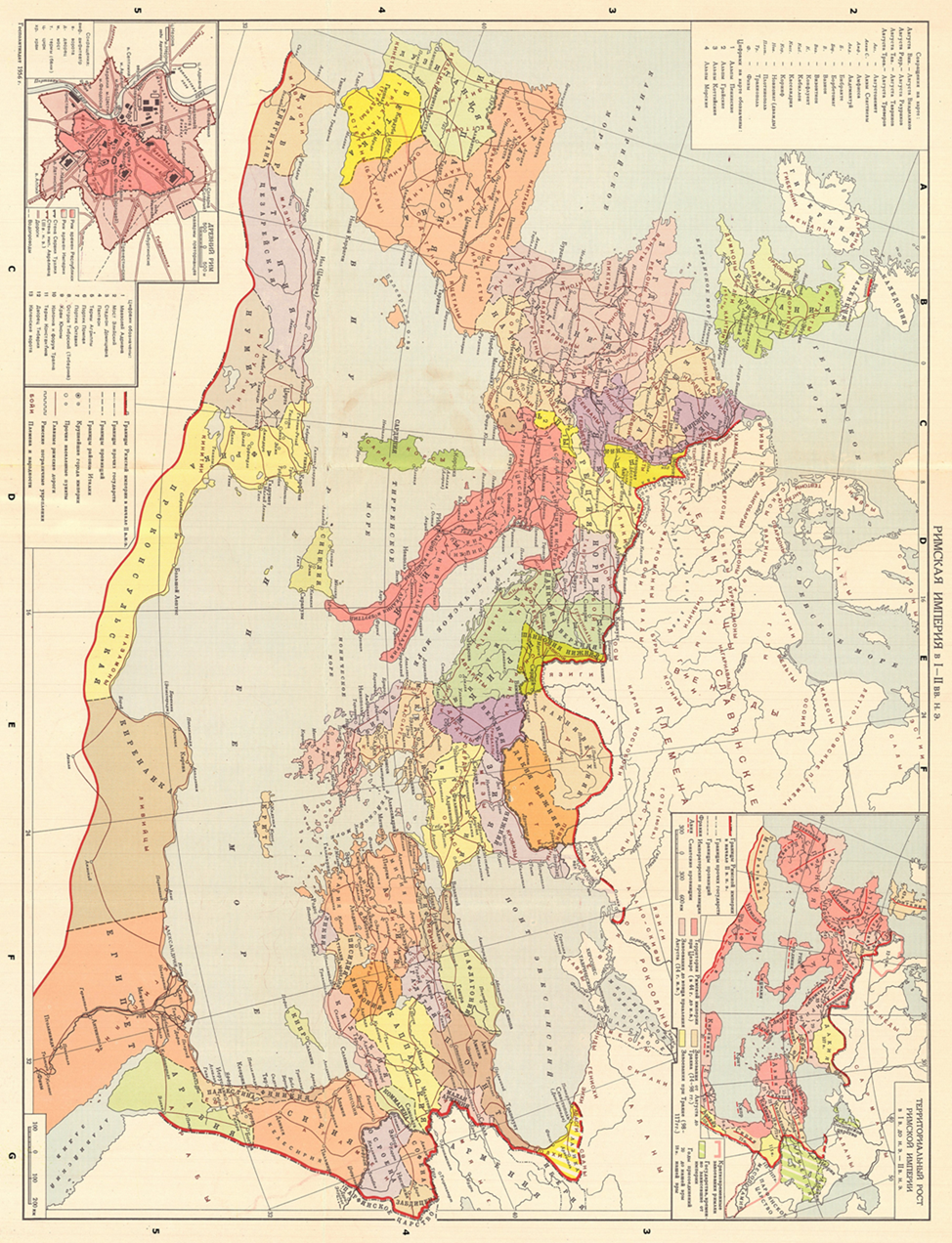 Рис. 11-Рим, 2-Филипы, 3-Крит, 4-Миры, 5-Колосы, 6-Никополь, 7-Ликаония, 8-Писидия, 9-Фригия, 10-Галатия, 11-Эфес, 12- Милет, 13-Троада, 14-Макдония, 15-Коринф, 16- ИспанияРис. 21-Рим, 2-Антиохия Великая, 3-Икония, 4-Листры, 5-Антиохия Писидийская, 6-Милет, 7-Троада, 8-Македония, 9-КоринфРис. 31-Рим, 2-Иерусалим, 3-Колоссы, 4-Лаодикия, 5-Иераполь, 6-Малоазийские Церкви, 7-Македония, 8-Коринф, 9-Крит, 10-Испания.Рис. 41-Рим, 2-Испания, 3-Сицилия, 4-Крит, 5-Кипр, 6-Никополь, 7-Тарс, 8-Ликаония, 9-Эфес, 10-Македония, 11-Кортнф, 12-Троада, 13-Неаполь.Рис. 51-Крит, 2-Колоссы, 3-Никополь, 4-Ликаония, 5-Галатия, 6-Эфес, 7-Милит, 8-Троада, 9-Македония, 10-Коринф, 11-Испания.Список использованных источников и литературыИсточникиБиблия. Книги Священного Писания Ветхого и Нового Завета. М.: Изд. Московской Патриархии, 1988.Евсевий Памфил., епископ Кесарийский. Церковная история. СПб.: Издательство Олега Абышко, 2013.Памятники древней христианской письменности в русском переводе. Том 2. М.: Типография Каткова и К., 1860. ЛитератураАверкий (Таушев), архиепископ. Четвероевангелие. Апостол: Руководство к иучению Священного Писания Нового Завета. М.: Православный Свято-Тихоновский гуманитарный университет, 2005. Ален Деко. Апостол Павел. М.: Молодая Гвардия, 2005.Арсений (Иващенко), епископ. Летопись церковных событий. СПб., 1880.Бахметева А. Н. Полная история Христианской Церкви. М.: 2-е изд.: Лепта Книга, Эксмо, 2010.Библиотека творений св. отцев и учителей Церкви Западных, издаваемая при Киевской Духовной Академии. Книга 13. Творения блаженного. Иеронима Стридонского. Часть 7. Киев. 1882.Блж. Феодорит Кирский. Толкование на Послания святого апостола Павла. М.: Сибирская Благозвоница, 2013.Горский А. В, протоиерей. История евангельская и Церкви апостольской. Издание второе. Свято-Троицкая Сергиева лавра. 1902.Джон Р. У. Стотт. Первое послание к Тимофею и Послание к Титу. СПб.: Изд. Мирт, 2005.Жебелев С. А. Апостол Павел и его послания. Общий очерк. Петроград: Издательство Огни, 1922.Кассиан (Безобразов), епископ. Христос и первое христианское поколение. Париж: 2-е издание, 1992.Католическая энциклопедия. том 3. Научная Книга. М.: Изд. Францисканцев, 2007.Лактанций. Отворении Божием, о гневе Божием, о смерти гонителей, эпитомы божественных установлений. СПБ.: Издательство Олега Абышко, 2007.Лопухин А. П. Библейская история Ветхого и Нового Заветов. М.: Изд. Альфа Книга, 2009.М.-Ф. Басле. Апостол Павел (След в Истории). Ростов-на-Дону.: Феникс, 1999.Макрей Джон. Жизнь и учение апостола Павла. Черкассы.: Пер. с англ., 2009.Петр (Полянский), свщмч., митрополит. Первое послание святого апостола Павла к Тимофею. Опыт иторико-экзегетического исследования. Сергиев Посад: 2-я Типография А. И. Снегиревой, 1897.Поснов М. Э. История Христианской Церкви. Брюссель. 1994.Симеон Метафраст и Логофет, прп., Списание мира от Бытия и летовник. Собрание от различных летописцев. СПб., 1905.Ефрем Сирин, прп., Творения. Том 7. М.: Русский издательский центр имени Святого Василия Великого, 2014. Священное Писание в толкованиях святителя Иоанна Златоуста. Том 9. М.: Ковчег, 2006.Сочинения Иннокентия архиепископа Херсонского и Таврического. Том 5. СПб.: Издание И. Л. Тузова, 1908.Сочинения святаго Иринея епископа Лионского. СПб.: Издание второе, книгопродавца И. Л. Тузова, 1900.Творения иже во святых отца нашего Кирилла, архиепископа Иерусалимского. М. 1855. Творения святого отца нашего Иоанна Златоуста, архиепископа Константинопольского, в русском переводе. Том 2. Книга 1. СПб.: Издание С.-Петербургской академии, 1896.Творения святого отца нашего Иоанна Златоуста, архиепископа Константинопольского, в русском переводе. Том 9. Книга 1. СПб.: Издание С.-Петербургской академии, 1903.Творения святых отцов в русском переводе, издаваемая при Московской духовной академии. Том 42. Творения святаго Епифания Кипрского. М. 1863. Творения святых отцов в русском переводе, издаваемая при Московской Духовной Академии. Том 55. Творения Святого. Кирилла Александрийского. М., 1887.Фаррар Ф. В. Жизнь и труды св. апостола Павла. СПб.: Издание книгопродавца И. Л. Тузова, 1887.Феофан Затворник, свт. Толкования посланий апостола Павла. Пастырские послания. М., 2005.Филип Шафф. История Христианской Церкви. Том. 1, Апостольское христианство. 1-100 г. по Р. Х.СПб.: Библия для всех, 2010.Э. Лозе. Павел. Биография. М.: Изд. ББИ, 2010.